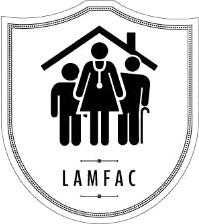 UNIVERSIDADE FEDERAL DO VALE DO SÃO FRANCISCO Liga Acadêmica de Medicina de Família e Comunidade do Vale do São Francisco – LAMFACAv. José de Sá Maniçoba, s/n – Centro – Petrolina-PE – CEP 56.304-205ANEXO II – FORMULÁRIO DE RECURSONome:CPF:Local e data:	,	/	/	.